VATA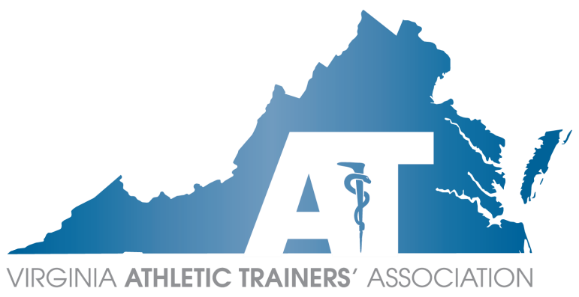 Executive CouncilConference Call AgendaSunday, April 5, 20207:00 pm – 8:00 pm EST                     Chris Jones MS, LAT, ATC, CSCS Presidinghttps://urichmond.zoom.us/j/902525374?pwd=SitnMk9yMXRZK2JhRVU1OE9aekFDQT09Chris Jones calls meeting to order at 7:00 pm.Approval of Agenda – Officer ReportsPresident – Chris JonesPresentation on Contract Management AssociationGrowing trend with other state organizationsNJ and PA – feel that it is a huge support for financials and assisted with transitions of positionsWill save volunteer hoursProvide continuity between transitions of officers and positionsAdd accountability and transparency to our membershipImprove documentation especially with financesAssist in developing a practical budgetMay assist with grantsWill assist with day to day operationsEmail communicationsApplying for grants Constitutions and by-lawsCompliance with state and federal lawsAssist with election processWill help with processing our accounts receivable and payableProvide monthly reportsAssist with tax documentation Reimbursement of fundsTypically takes approximately 2 business daysProcess annual meeting information Who attends annual meeting, what vendors attended, etc.With current contract with Hotel MadisonHotel Madison currently works with Keeney groupContribute to site selectionMemberclicksVoting records, annual meeting registration, etc.3-year commitment If association decides to not go with management group at the end of 3-years, the association still owns MemberclicksEdward Jones Financial updateFinancially stableSAAC GrantSubmitted before deadlineVote on Contract Management AssociationTabled until conference call between task force and Keeney groupEC will send questions to Tom Campbell to bring to Keeney groupPresident Elect – Danny CarrollStatus of MAATADistrict director sent out video updateDistrict council will get more information on 4/6 in meetingTreasurer – Sara SpencerNeed to start building budget for July 1stAll who needs a budget, create budget and send to Sara Sara will send out document to completeSecretary – Tom CampbellNATA COVID-19 updateResources on NATA websitePartnership with Go4EllisHighlight ATs who are currently working to help Would like to send out e-blasts highlighting ATsElectionsPast President – Scott PowersNo report givenCommittee Reports	Annual Meeting – Sara Pittelkau262 members attended, 90 of which were studentsNumbers are consistent with previous yearsAnnual meeting committee met Friday (4/3) afternoon and are trying to come up with meeting ideasFeedback has been reviewed and committee are attempting to address each concernBackup options were discussed in case we cannot have in person meeting	ATs Care – Angela WhiteHeadspace is an app which focuses on wellness and focusOffered free for healthcare providers with NPI number Can be beneficial for many individualsE-blast opportunity	Committee on Practice Advancement (COPA) – Lucas BiancoCOPA Newsletter – is anyone receiving?Looking for opportunities for ATs to provide “Action in Health Care”Industrial setting screeningsPublic health ideas – opportunities for us to engage membershipHand washing videoHEPNutritional information	Constitution & By-Laws – Rob HammillWill work on website updatesEducation – Kim PritchardBOC Provider Number renewed3rd Party Reimbursement – Brice SnyderAdd Scott Powers, Mike Puglia, and Chris Young to the TPR committeeWhen is HIRC first meetingLooking to use TPR grant to reimburse Clark for attending both HIRC meetingsGovernmental Affairs – Rose SchmeigStatus of our 3 billsHB59 is under reviewHB1260 and HB1261 are through house and senate and are with the governorGAC GrantNeed to know updates with above bills 	Lobbyist – Becky Bowers-LanierWill be in contact with Brice SnyderHistorian – Tim CochranNo report givenHonors & Awards – Maegan DanielsWorking to update the submission formHoping to meet with committee this monthLooking to go live in either May or JuneIntercollegiate Sports Medicine Committee (ICSMC) – Mike KotelnickiNo reportLeadership Academy – Josh WilliamsonCo-Director – Kirk ArmstrongApplication deadline extension – Sunday, April 26th, at 11:59 pmMembership – Katie GroverNo report given	Public Relations – Sam JohnsonThree videos were sent out throughout the NATM and reposted by many EC membersIf anyone would like to promote a symposium, let Sam know to he can post on social media	Scholarship – Ellen HicksWeb-based application processCost?Sara Pittelkau may know price – around $400One-time feeAdd cost into budget – send to Sara Spencer	Secondary Schools – Jennifer ArmstrongATLASContinue to ask for HS settings can update ATLAS informationWill be disseminating that information shortlyCOVID-19 effect on this settingAffecting everyone a little differentlySpoke with VHSL about transition once sports come backSafe Sports Grant applicants2 applicants	Student Affairs – Jenn CuchnaNew committee member – Kelley WieseCarrie Hendrick – Quiz Bowl Advisory roleAsking permission to start separate SA Facebook and other social mediaWill coordinate a better effort in working with the annual meeting committee to reach same deadlines for submission	Young Professionals – Devon SerranoTrying to put together committeeIdeas for connecting with YPs – send to DevonRegion Reports	Capital Region – Savannah BaileyOngoing monitoring/posting on Facebook	Central Region – Angela WittNo report given	Eastern Region – Tanner HowellCourse with Dr. Nieder has been postponed	Shenandoah Region – Paul PetersonWould like to reschedule a social for later this year	Tidewater Region – Amy SoucekCEU event typically in mid June hopefully re-scheduled	Western Region – Erin CashNo report givenNew BusinessChris will set up conference call between Management Task Force and Keeney group this weekAdjournment – Motion to adjourn – Tom Campbell; Seconded by Angela WittNext Meeting: May 3rd, 2020 @ 7:00 pm ESTVoting ECVoting ECVoting ECPositionOfficerAttendancePresidentChris JonesPPresident ElectDanny CarrollPTreasurerSara SpencerPSecretaryTom CampbellPPast PresidentScott PowersPCapitalSavannah BaileyPCentralAngela WittPEasternTanner HowellPShenandoahPaul PetersonPTidewaterAmy SoucekPWesternErin CashPCommitteesCommitteesCommitteesCommitteeCommittee ChairAttendanceAnnual MeetingSara Pittelkau PATs CareAngela White PConstitution & By-LawsRob Hammill PCouncil on Practice AdvancementLucas Bianco PEducationKim Pritchard NP3rd Party ReimbursementBrice Snyder PGovernmental AffairsRose Schmeig PLobbyistBecky Bowers-LanierPHistorianTim Cochran NPHonors & AwardsMaegan Daniels PICSMCMike Kotelnicki PLeadership AcademyJosh Williamson PMembershipKatie Grover PPublic RelationsSam Johnson PScholarshipEllen Hicks PSecondary SchoolsJennifer Armstrong PStudent AffairsJenn Cuchna PYoung ProfessionalsDevon Serrano PGUESTSGUESTSGUESTSMatt GageP